 Turn-key Specification DevelopmentAddress:_________________________________________________________________No. Of Beds: ____________ Size:________SQM/SQFTThe following details must be provided; Building Structure: (please select)Masonry		Timber Frame	         Other 	 ______________________Specify			Windows: (please select)Timber 		Aluminium	         PVC	 Aluclad		Other	      _________________Specify(Preference is for PVC )	 NOTE: In all first-floor windows and above ensure safety restrictors are present.Internal: Kitchen specification: – Please specify counter and door finishes	_______________________________________________________________________________________________________  Tiled Floor finishes to be provided in the areas below NOTE:  All floor tiles to comply with current regulation slip resistance rating for that area.Bathroom			Kitchen (to include dining room area if within the same room space) Utility room					WC							Ensuite	(where provided)		Accessible toilet				All other floors should be skimmed concrete finish Tiled Wall Finishes required in the areas below Note: Entire area should have a tanking system applied after tiling a silicone bead is to be applied in corners and where wall tiles meet floor tiles to prevent leaks.Bathroom						Kitchen Splash back		Ensuite splash back above WHB and around shower area if present.	(where provided)	Accessible toilet tiled Splash back above WHB	 	NOTE: Tiled splash backs above WHB should cover the width of the basin and approx. 300mm in height, It should be trimmed with tile trim and a bead of silicone applied between WHB and base of tiles.  	BathroomShower doors/ bath screen to be installed.				Shaver lights Mirror							Other provisions:All external doors to be fitted with Thumb turn locks.All internal doors to be of solid timber construction. (no glass)All internal doors to be provided with door stops.Internal doors into WCs, Bathrooms and en-suites to be fitted with thumb turn locks.All isolation valves in Hot press/control rooms must be clearly tagged.All Kitchen/Utility room isolation switches to be clearly labelled.Kitchen Extractor fans to be fitted in Kitchen above hob.Fire blanket to be fitted in kitchen at head height in clear view.						Attic:	Please note the following;Attics not to be floored unless planning application indicates attic storage to comply with CDP storage provisions.Walkway to water tank from attic hatch to be provided.. External:Side Gate (where applicable)							Front and rear external lighting					Rear garden – topsoil raked and seeded for lawn		Front garden – topsoil raked and seeded for lawn											Wired in interconnected smoke/heat/fire alarms throughout as per current electrical regulations Carbon monoxide Alarm in areas required as per current electrical regulations.						Preference for “Hit & Miss” type fencing as opposed to shiplap fencing 	Safety File (see attached Safety File spec)Should be sufficiently compiled with all requisite documents as follows:Testing Certificates					O & M Manuals							Details of all subcontractors and their input				Prompt delivery of safety file to the Council on completion of project (required prior to closing)Developer to provide an induction to the first tenant at the time of handover of the safety fileThere should be separate safety file for each houseServices:Provide details on; Primary heating: (Where unit has chimney, survey report & dvd to be furnished, Certification of smoke test required) Please provide commissioning certification and proof of warranty for heating system installation.____________________________________________________________________________________Please note that heat pumps are to be sited away from the house structure so as to negate against vibrations and noise.Renewable technology:_________________________________________________________________________Ventilation:___________________________________________________________________________Alarms:Smoke Alarms to be provided as( per current electrical regulations.)Carbon Monoxide Alarms to be provided ( per current electrical regulations.)Do not wire up for intruder alarm unless already present.Certification of Compliance with all aspects of the Building Regulations to be provided.Assessment under DHPLG best practice guidelines manual, ‘Quality Housing for Sustainable Communities’Complete design assessment for each house/apartment type being proposed.Dwelling:  House type xx  x bed/ xx person  x storey.Assessment under Kildare County Development Plan 2017-2023, Development Management Standards.Important Note:This guidance document is only intended to help assist designers in completing their design accordingly, however this document is not a substitute for the DHPCLG guideline manual titled ‘Sustainable Urban Housing; Design Standards for new Apartments’ 2015, and designers shall ensure their design complies fully with this guidance document.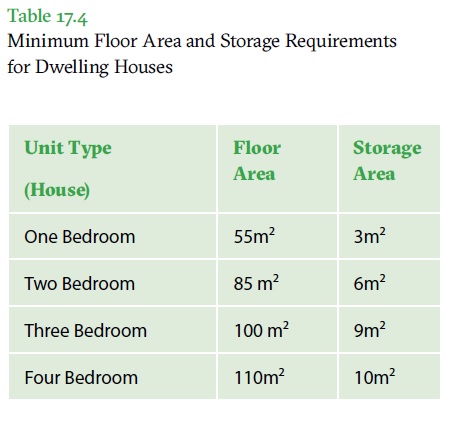 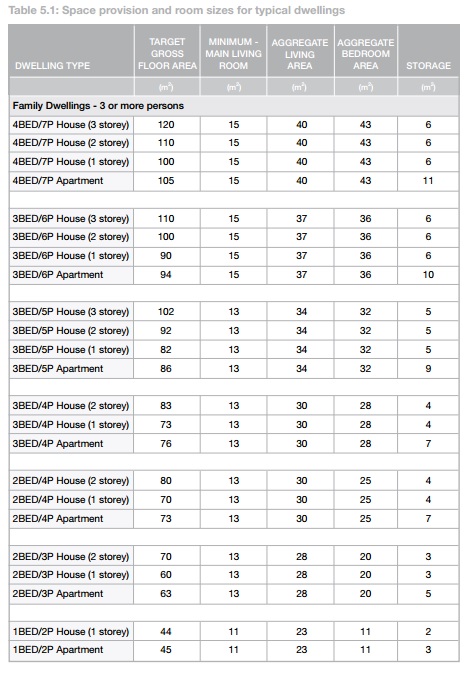 Part V Design Assessment Template Space provision & room sizes for Typical Apartments.N.B. Please complete space provision and room size template for each unit type to be delivered:Apartment types are defined in terms of the number of bedrooms being proposed.Please refer to DHPCLG guideline manual titled ‘Sustainable Urban Housing; Design Standards for new Apartments’ March 2018, for full details on apartment classification & design requirements.Example Apartment:  1 Bedroom.Assessment carried out in accordance with DHPCLG ‘Sustainable Urban Housing; Design Standards for new Apartments’ March 2018.Important Note:This guidance document is only intended to help assist designers in completing their design accordingly, however this document is not a substitute for the DHPCLG guideline manual titled ‘Sustainable Urban Housing; Design Standards for new Apartments’ 2018, and designers shall ensure their design complies fully with this guidance document.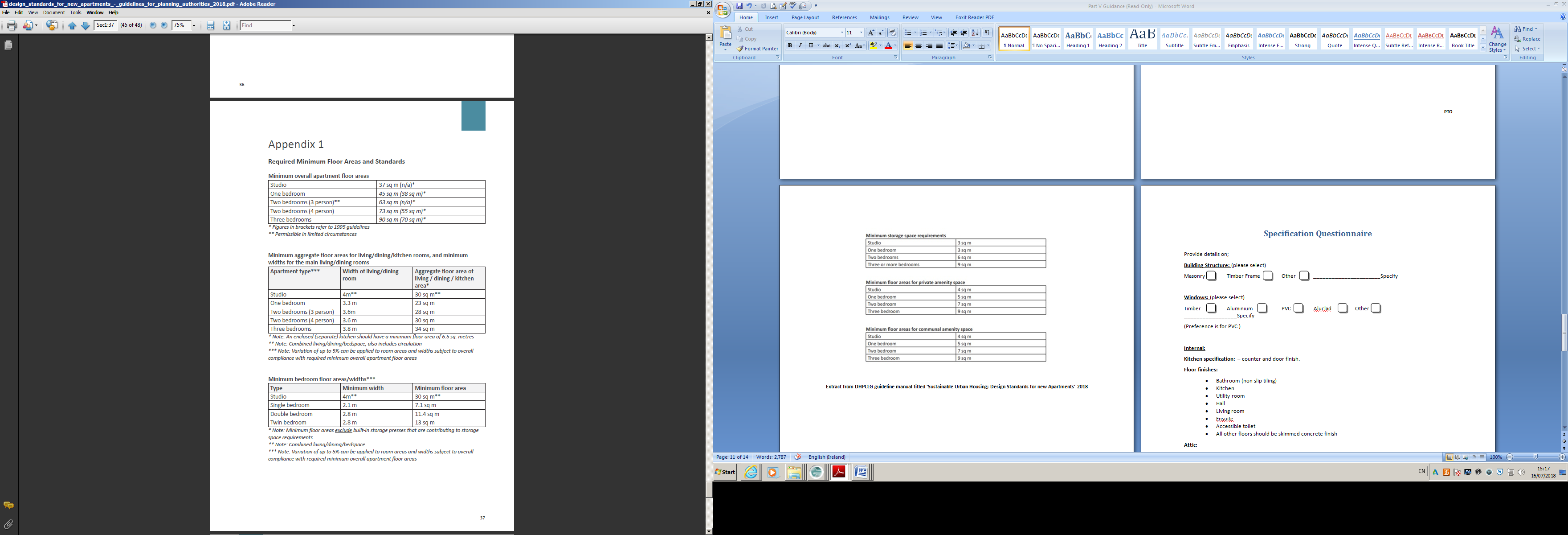 Contents of Safety FileAs per the responsibilities of the PSCS set out under Regulation 21 of the “Safety, Health & Welfare at Work Regulations 2013”; the following shall be included in the Safety File, in a soft copy , clearly labelled on the outside, with a contents page, and with each section clearly sub-divided. All warranties to be previously registered by the contractor prior to handover of Safety File, and documentary proof of registration to be included in the Safety File.The safety file is to be used as a source for information held by the ‘Client’ in a user friendly format, for anyone who is likely to carry out work on or around the building. The completed Safety File must be received by Kildare County Council prior to the sale being concluded.All hard copy operation and maintenance manuals must be left in the property in a presentable manner for the occupants. Property Address:										Property Planning Reference No:	   _______________________Section A: Building Control Compliance 2014Certificate of compliance - design …………………………………………………………			Certificate of compliance – completion ……………………………………………………		Both Assigned Certifier & Builder Ancillary CertificatesStructural compliance certificate ………….…………………………………………………		Fire regulations certificate of compliance…………………………………………………		Electrical certificate of compliance …………………………………………………………			Mechanical certificate of compliance ………………………………………………………		General:										(tick √ app.)Copy of this Contents sheet issued with the contract documents…………………………			Copy of as built drawings of the property, highlighting all services to and from the property and any other relevant information (boundary lines, underground cables etc.. )					Details of all sub-contractors who worked on the project, together with……………			details of their works (single A4 typed page will suffice).Details of PSDP, PSCS, and Designers including any specialist designers involved …		in the project.Drawings:Copy of as-built drawings of the property;Highlighting all services to and from the property  ………………………………………		As-built plans, elevations and sections including building services  ………..……		 Site plan identifying the particular property  ………………………………………………		CCTV survey of waste and storm drains servicing the property, up to the property	 	Copy of Waste Disposal landfill receipt………………………………………………………………			Materials:Building Specification; including all details of materials used in the property, to include manufacturer and supplier/ installer                                                                          					Certification from supplier that Hardcore sub-base contains no Pyrite………………..			Copy of concrete cube-test results………………………………………………………………………			Heating System:Certificate of testing of overall heating system, signed by certified heating Contractor											(App F of KCC Spec’ or similar)a)	Oil Fired Heating SystemPassport for newly installed Oil Boiler, together with commissioning and testing		certificates.Registered warranty for newly installed oil boiler………………………………………			Oil Boiler O&M Manual………………………………………………………………………………..			Servicing certificate of oil boiler by certified maintenance contractor …………			(App D of KCC Spec’ or similar)Basic schematic showing heating system including valves, pumps and controls	 	b)	Gas Fired Heating SystemCertificate of installation of new gas boiler (Cert 3), together with ……………			commissioning and testing cert’s, signed by RGI contractor.O&M manual for new gas boiler………………………………………………………………..			Registered warranty for newly installed gas boiler……………………………………….			Servicing certificate of existing gas boiler by RGI contractor (RGI Cert 3)……..			Basic schematic showing heating system including valves, pumps and controls	 	c)	StovesDesign certificate for stand-alone stove, together with installer’s certificate…		and registered warranty.Design certificate for dual-heating stove, together with installer’s certificate……		and registered warranty.d)	Alternative Primary Heating       (Air to water heat pump/ Ground source heat pump/ group heating scheme, etc.. )Certificate of installation of new heat pump, together with ………………………….		Commissioning and testing cert’s, signed by registered contractor.O&M manual for new heat pump………………………………………………………………..			Registered warranty for newly installed heat pump…………………………………….			Induction received by KCC rep on the operation and maintenance of the system…		Summary of Maintenance Requirements Identification of forecasted/ periodic maintenance with the property, this is to identify timelines for maintenance or servicing for all technologies included in the property – primary heating, renewable technologies and any other predicted areas requiring attention ……………………………………………………………………………………………...				Renewable Technologies: Solar Thermal Certificates of installation, commissioning & testing of the solar panels…………. 		O&M manual for the new solar panel  ……………………..……………………………………		Registered warranty for the solar panels ……………………………….………………………		Renewable Technologies: Solar Electric (PV) Certificates of installation, commissioning & testing of the PV system……………. 		O&M manual for the new PV system     …………………….……………………………….			Registered warranty for the PV system      …………………………….………………………			Electrical System:Periodic Inspection (PI) Report……………………………………………………………………			RECI Certificate for all electrical installations carried out……………………………….		Certificate of Testing of all smoke/heat/CO alarms (App C of Spec)………………			Installations:Registered warranty for kitchen extractor fan……………………………………………….			Performance certificate for external door(s)………………………………………………….		Performance certificate for new windows……………………………………………………..		Performance certificate for fire door(s)………………………………………………………….		Registered warranties for new external door(s)……………………………………………..		Registered warranties for new windows…………………………………………………………		O&M manuals for new CO alarms…………………………………………………………………..		O&M manuals for new heat alarms………………………………………………………………	.		O&M manuals for new smoke alarms……………………………………………………………			O&M manuals for new electric shower………………………………………………………….		O&M manual for kitchen extractor fan………………………………………………………….			Copy of kerosene delivery docket………………………………………………………………….			Details of insulation for (where applicable) – dry lining ………………………………..			Cavity Insulation ……………………………...	Attic  Insulation ……………………..…..……	External insulation …………………………..	Copy of cavity wall insulation contractor’s (NSAI) certification………………………			Trade data sheets for dry lining……………………………………………………………………..		BER report, complete with XML file and air tightness results………………………….		Compliance report (DEAP)….……………………………………………………………………….			Air test results and certificate where appropriate ………………………………………..…		Chimney:Coreball test certificate………………………………………………………………………………….		Smoke test certificate…………………………………………………………………………………….		Certificate of installation of chimney relining works………………………………………			CCTV survey of completed chimney relining works – DVD and hard copy………		of surveyor’s reportOtherDetails of any residual risk identified by the PSDP pr PSCS which should be brought to the attention of any future owners/ tenants …………………………………………..………					I hereby certify that I have thoroughly read through and understand the Client’s requirements in terms of the contents of the Safety File, and present now the completed Safety FileSignature of handover	(Contractor):		________					Signature of Satisfaction (Clerk of Works):							Date:												 AccommodationTarget Floor. Areas (min.) ProvisionMin. width(min.)ProvisionComment√  or  XGross Floor Aream²Overall area  is calculated under CDP standards below as it exceeds DHPCLG manual standards Overall area  is calculated under CDP standards below as it exceeds DHPCLG manual standards Living Roomm²m²  Agg. Living Aream²Bedroom 1*            (main bedroom)m² m²Bedroom 2  (Double)m² m²Bedroom 3  (double)m² m²Bedroom 4  (single)m² m²Agg. Bedroom Area m²n/an/aAccessible toilet at GF.  (Statutory requirements for access for people with disabilities as set out in Part M – TGD Building Regulations).               Accessible toilet at GF.  (Statutory requirements for access for people with disabilities as set out in Part M – TGD Building Regulations).               Accessible toilet at GF.  (Statutory requirements for access for people with disabilities as set out in Part M – TGD Building Regulations).               Accessible toilet at GF.  (Statutory requirements for access for people with disabilities as set out in Part M – TGD Building Regulations).               Accessible toilet at GF.  (Statutory requirements for access for people with disabilities as set out in Part M – TGD Building Regulations).               Min. Req’mts(xxx Bed House)Target  (m²)Provision  (m²)Comment           √  or  XFloor Area m²Storage m²Private Open Space m²Advisory Notes.County Development Plan - Policy 17.4.5 (Development Management Standards) requirement.Storage.Storage should be additional to kitchen presses and bedroom furniture, but may be partly provided in these rooms. (If storage provisions are to be proposed in such rooms, the plans shall clearly indicate  in addition any such wardrobe/kitchen press unit provisions in each respective room)General Storage provision should be provided on each floor.Storage should be provided off a hallway or landing to facilitate access.Hot presses or boiler space do not count as general storage areas.As a rule, no individual storage room within a dwelling should exceed 3.5 sq metres.Dwellings may provide storage for bulky items outside individual units and this may satisfy part of the general storage requirement.Advisory Notes.County Development Plan - Policy 17.4.5 (Development Management Standards) requirement.Storage.Storage should be additional to kitchen presses and bedroom furniture, but may be partly provided in these rooms. (If storage provisions are to be proposed in such rooms, the plans shall clearly indicate  in addition any such wardrobe/kitchen press unit provisions in each respective room)General Storage provision should be provided on each floor.Storage should be provided off a hallway or landing to facilitate access.Hot presses or boiler space do not count as general storage areas.As a rule, no individual storage room within a dwelling should exceed 3.5 sq metres.Dwellings may provide storage for bulky items outside individual units and this may satisfy part of the general storage requirement.Advisory Notes.County Development Plan - Policy 17.4.5 (Development Management Standards) requirement.Storage.Storage should be additional to kitchen presses and bedroom furniture, but may be partly provided in these rooms. (If storage provisions are to be proposed in such rooms, the plans shall clearly indicate  in addition any such wardrobe/kitchen press unit provisions in each respective room)General Storage provision should be provided on each floor.Storage should be provided off a hallway or landing to facilitate access.Hot presses or boiler space do not count as general storage areas.As a rule, no individual storage room within a dwelling should exceed 3.5 sq metres.Dwellings may provide storage for bulky items outside individual units and this may satisfy part of the general storage requirement.Advisory Notes.County Development Plan - Policy 17.4.5 (Development Management Standards) requirement.Storage.Storage should be additional to kitchen presses and bedroom furniture, but may be partly provided in these rooms. (If storage provisions are to be proposed in such rooms, the plans shall clearly indicate  in addition any such wardrobe/kitchen press unit provisions in each respective room)General Storage provision should be provided on each floor.Storage should be provided off a hallway or landing to facilitate access.Hot presses or boiler space do not count as general storage areas.As a rule, no individual storage room within a dwelling should exceed 3.5 sq metres.Dwellings may provide storage for bulky items outside individual units and this may satisfy part of the general storage requirement.AccommodationTarget Flr. Areas (DoEHLG/KCC)ProvisionProvisionMin. widthProvisionComment√  or  XGross Floor Area45m²m²m²Living/Dining area23m²m²m²3.3mm²Agg. Living Area23m²m²m²Bedroom 11.4m²m²m²2.8mm²Agg. Bedroom Area11.4m²m²m²Storage3m²m²m²Private Amenity5m²m²m²1.5mm²Accessible toilet -  (Part M-Building Regulations)                                                                      Accessible toilet -  (Part M-Building Regulations)                                                                      Accessible toilet -  (Part M-Building Regulations)                                                                      